В Октябре для ребят средней и старшей группы, было  проведено развлекательное мероприятие по ПДД  «Мой друг – Светофор»Цель: познакомить детей с правилами дорожного движения, правилами безопасного поведения на улице, дорожными знаками.Задачи:- Уточнить представление детей об улице, о перекрестке, проезжей части, тротуаре.- Закрепить представление детей о назначении светофора для машин и людей.- Закрепить знание сигналов светофора для детей.- Учить внимательно слушать взрослого и друг друга, отвечать на вопросы.- Развивать навыки связной речи, внимание, память, сообразительность.- Воспитывать доброжелательность, отзывчивость, сочувствие, желание оказать помощь,       необходимость соблюдать правила дорожного движения.Интеграция образовательных областей: «Познавательное развитие», «Социально-коммуникативное развитие», «Физическое  развитие», «Речевое развитие».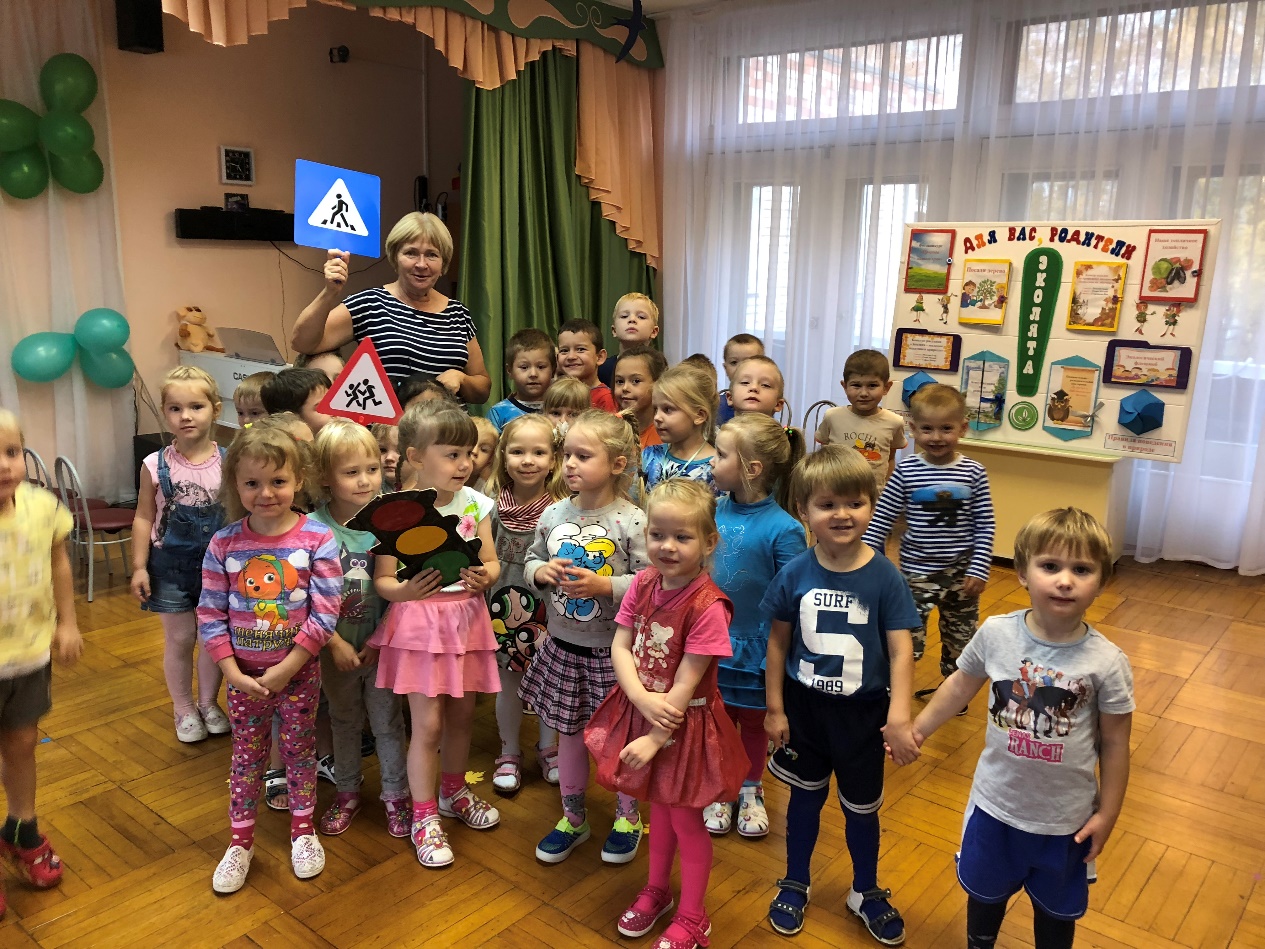 В гости к детям приходил светофор. Ребята познакомились с его сигналами, обсудили правила поведения на дороге и рядом с ней, и даже в транспорте. Познакомились с дорожными знаками. Отгадывали загадки и рассказывали стихи. Играли в игры по ПДД.«Доскажи словечко».Заучи закон простой:
Красный цвет зажёгся … (стой) .
Жёлтый скажет пешеходу:
Приготовьтесь к … (переходу) .
А зелёный впереди
Говорит он всем: (иди) .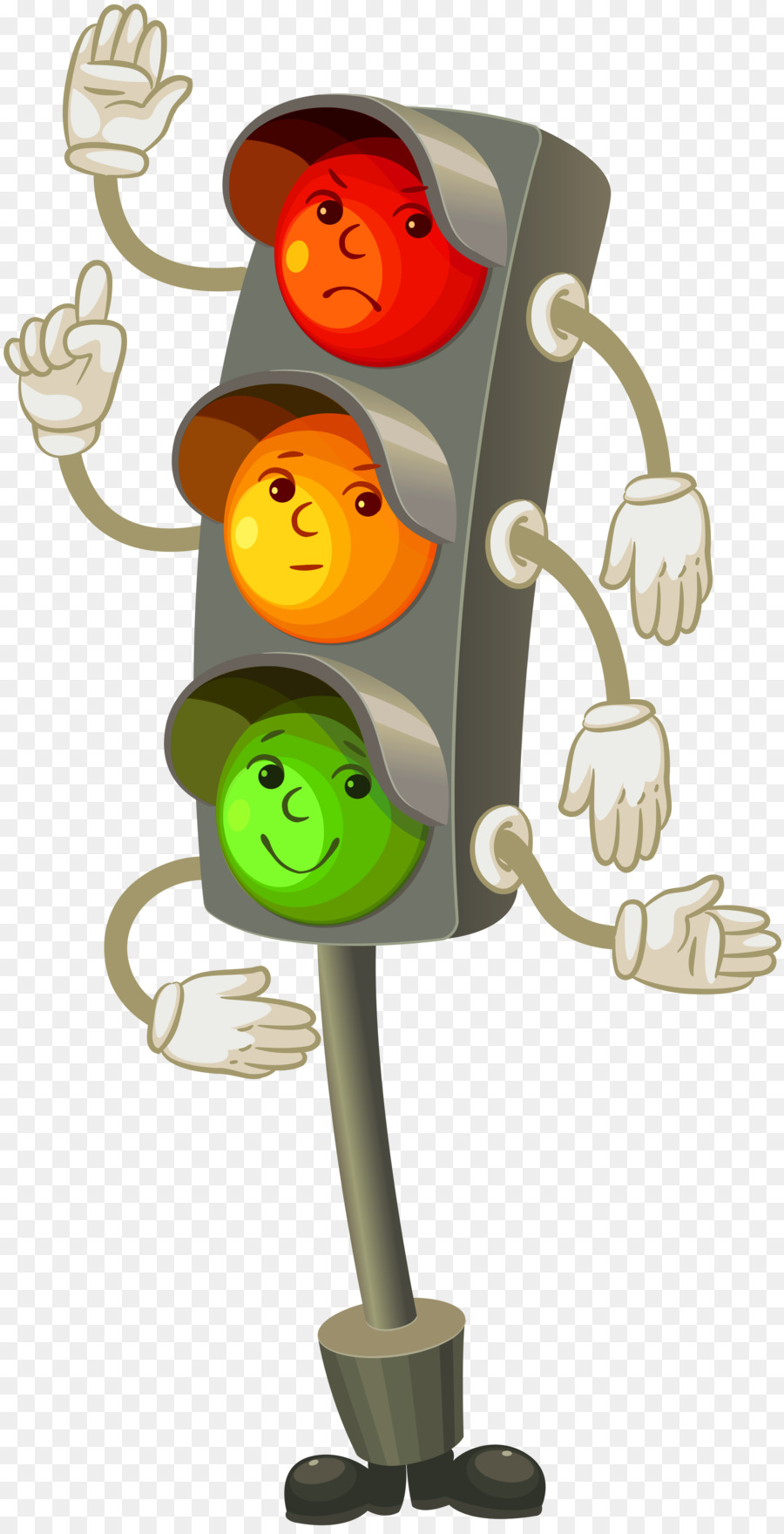 